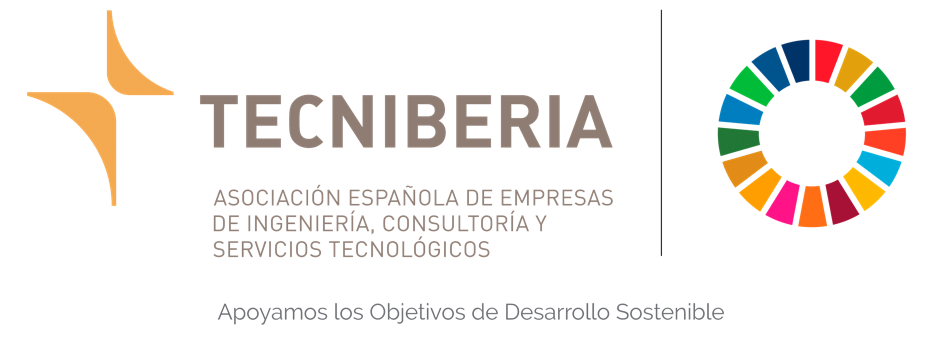 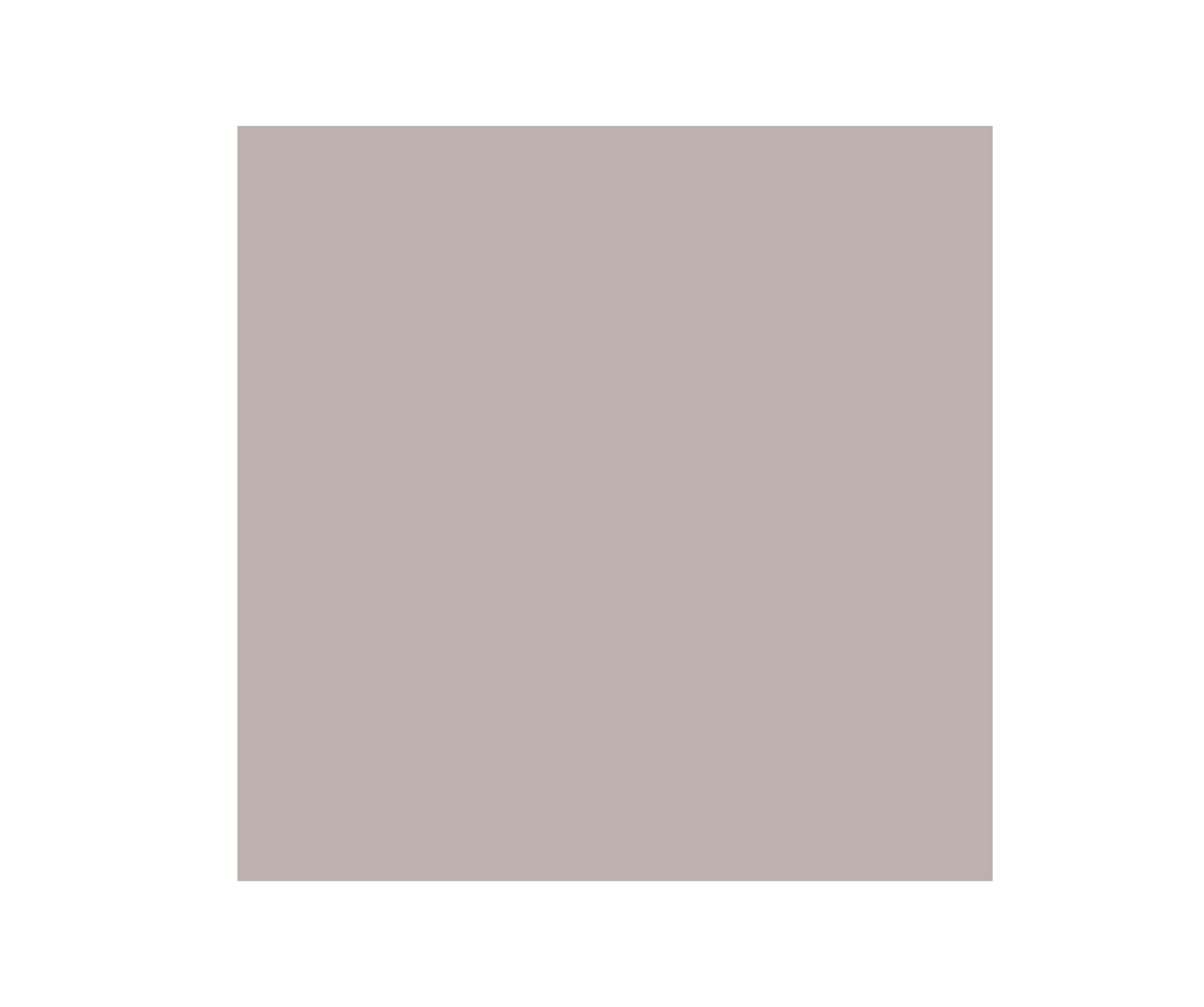 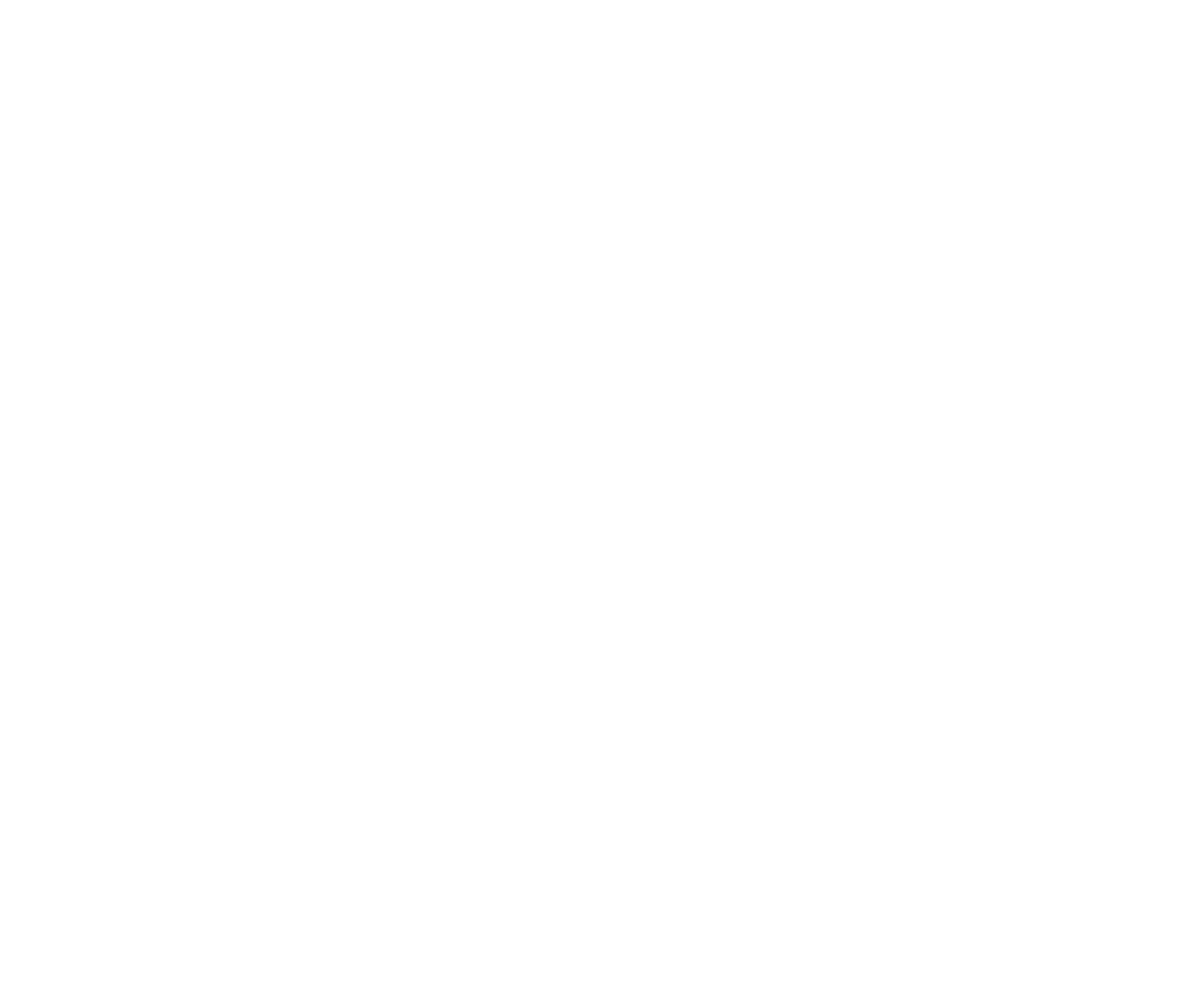 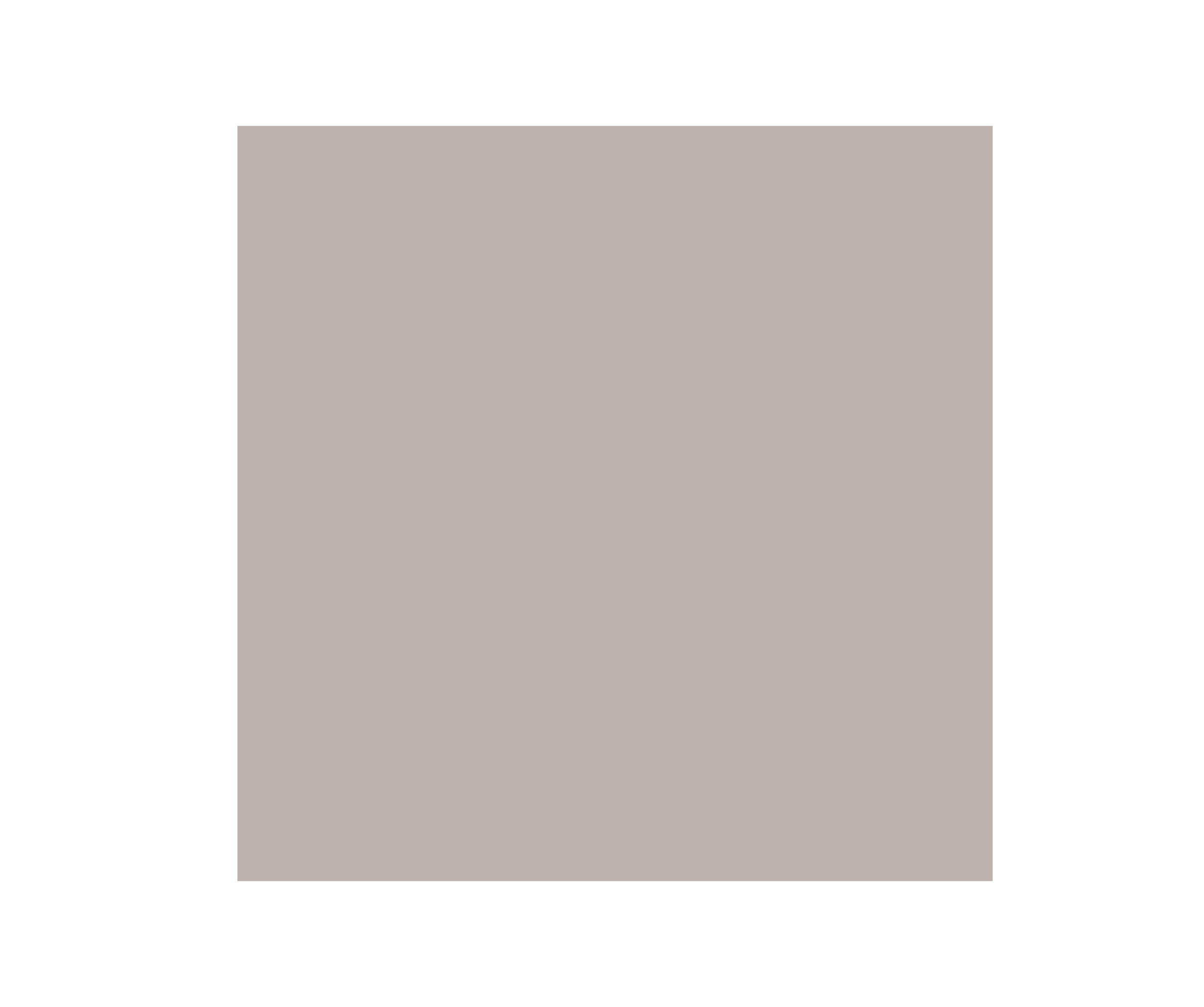 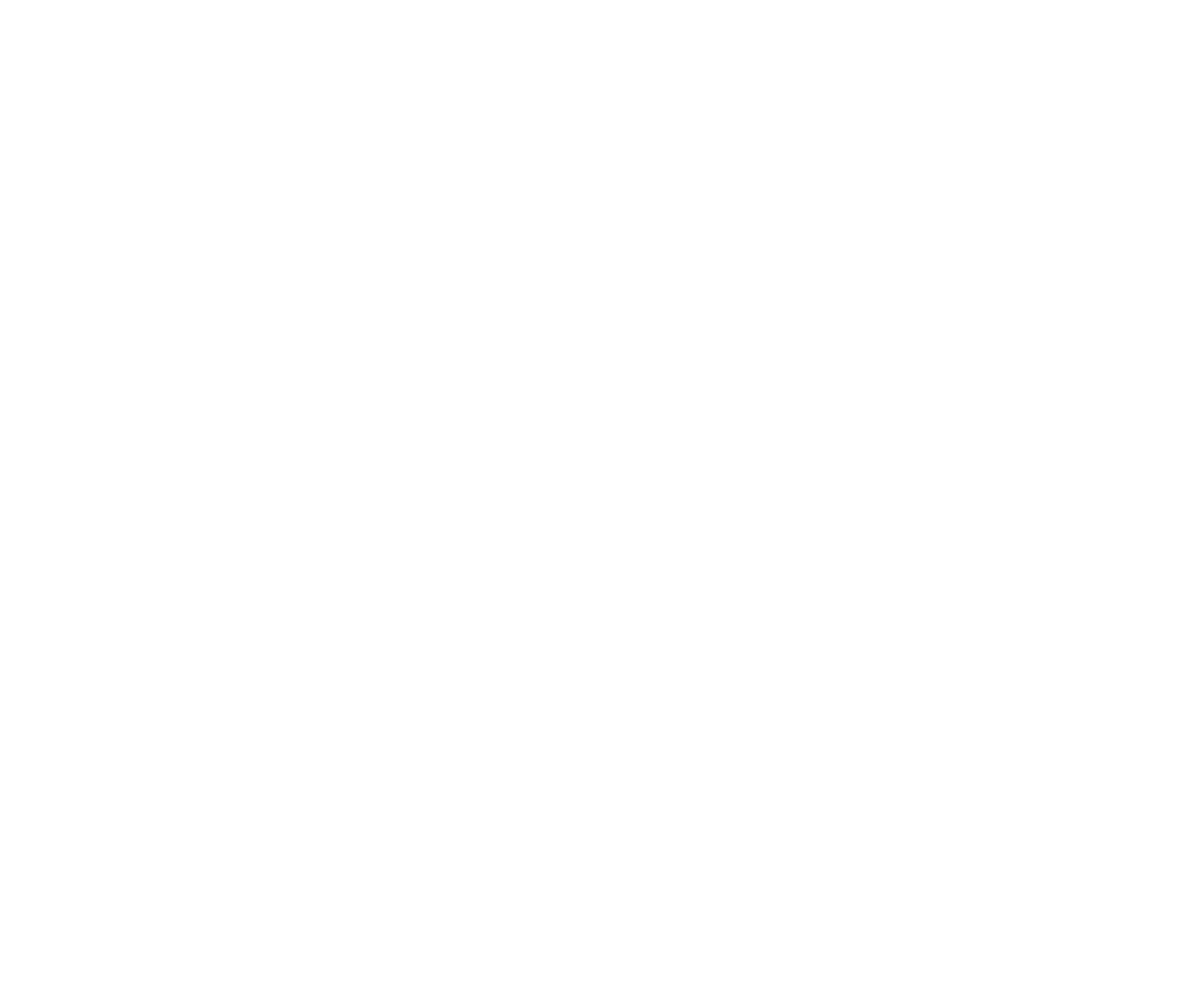 1. LOGOTIPOArchivo independiente, enviar como adjunto o a través de servidor• Formato: vectorial ai, eps o svg
En su defecto: formato jpg, resolución 300 ppp
Tamaño mínimo aconsejable para las imágenes en jpg:
9x3 cm (para logotipos horizontales);
4x4 cm (para logotipos de forma cuadrada)• Modo de color: CMYK y RGB (ambos, si es posible)2. FOTOGRAFÍA PRESIDENTE/A - CEOArchivo independiente, enviar como adjunto o a través de servidor• Formato: jpg
Tamaño mínimo: 4,5x5,5 cm o similar
(según la proporción de la imagen)• Modo de color: CMYK o RGB• Resolución: 300 ppp3. CARTA-MENSAJE DEL PRESIDENTE/A - CEO• Nombre y cargo + texto• Extensión del texto: 200 palabrasInsertar texto aquí4. IMÁGENESArchivos independientes, enviar como adjuntos o a través de servidor• Cantidad: 4
Numeradas por orden de preferencia (de tenerlo) y con pie de foto• Formato: jpg
Tamaño mínimo aconsejable: 20x12 cm, aprox.• Modo de color: CMYK o RGB• Resolución: 300 pppInsertar pies de foto aquí (no sobrepasar las 15 palabras). Ordenar por orden de preferencia. 5. DATOS DE LA EMPRESACompletar los campos6. TEXTO DE PRESENTACIÓN DE LA EMPRESA• Historia, misión, servicios, áreas de experiencia, etc….• Extensión del texto: 140 palabrasInsertar texto aquí